ПРОТОКОЛ № 3Первенство России 2019 года по футболу среди лиц с заболеванием ЦП  Стадион « Кировец » г. Тихвин                                                        « 04 » октября  2019 года.  Начало в  14  часов 00 минут. Освещение  Естественное.            Количество зрителей    100 чел.Результат  матча      10-2      в пользу  команды  «Звезда» (Санкт-Петербург).                                                                   Первой половины 7-1    в пользу  команды  «Звезда» (Санкт-Петербург). Официальные   представителиПредупреждения игрокам ( Фамилия, Имя,   номер   игрока,     команда,    время,   причины   ) :Удаления       игроков     (  Фамилия, Имя,    номер    игрока,     команда,     время,     причины  ) :Извещение о подаче протеста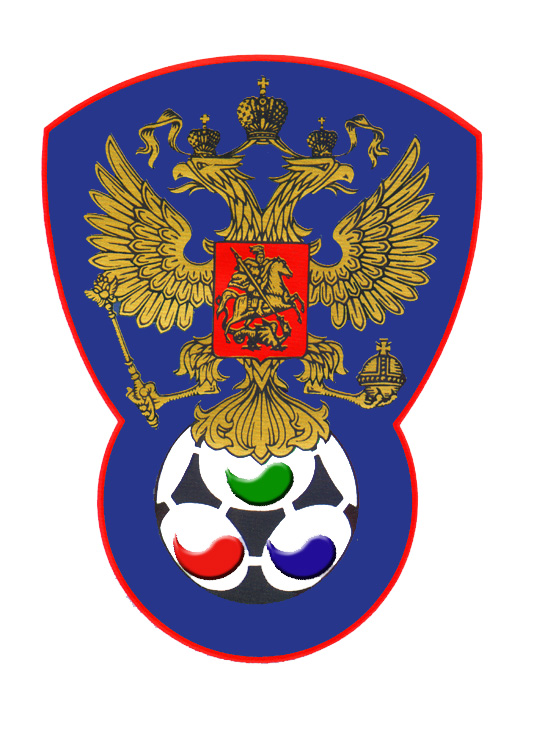 ВСЕРОССИЙСКАЯ ФЕДЕРАЦИЯФУТБОЛА ЛИЦ С ЗАБОЛЕВАНИЕМ ЦП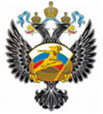 Олимпия (Тихвин)Звезда (Санкт-Петербург)Судейская бригадаФамилия , ИмяФамилия , ИмяКатегорияКатегорияГородГлавный  судьяКазарцев ВасилийКазарцев Василийв/кв/кСанкт-ПетербургПомощник № 1Жвакин ДмитрийЖвакин Дмитрийв/кв/кЛен.обл.Помощник № 2 Алексеев АлексейАлексеев Алексей1/к1/кСанкт-ПетербургРезервный судьяАньчков ДенисАньчков Денис1/к1/кЛен.обл.БелыеБелыефутболкифутболкиСинийСинийСиниеСиниегетрыгетрыСинийСиний№ФамилияИмяКлЗМЗаменыЗамены№ФамилияИмяКлЗМЗаменыЗамены№ФамилияИмяКлЗМ№мин№ФамилияИмяКлЗМ№мин1СторожевКирилл11МальцевАнтон12СиниковМаксим13КоневСтепан323ПоповАндрей110ГальцовМихаил212194СмолинАлександр118ЛитвиненкоВиталий236НечипуренкоАндрей219МихайловДанил227НикитинСергей2221УнежевРамис119ОкуневЕгор124ВедерниковИлья112ЧерепахаДенис15Ивукин Арсен112МакаровРоман21№Фамилия  и  инициалыДолжность№Фамилия  и  инициалыДолжность1Литвинов А.Гл. тренер1Герасимов Г.Гл. тренер22Попов Андрей №3 Олимпия (Тихвин) на 11 мин. – грубая игра.НетНе поступалоГлавный судья_______________        (Казарцев В.)                  подписьфамилия и инициалыПодпись представителя принимающей команды_______________       (Литвинов А.)                  подписьфамилия и инициалыПодпись представителя команды гостей_______________       (Герасимов Г.)                  подписьфамилия и инициалы